Some Literacy and Numeracy Skills in Community Studies NumeracyMoneyDevelop money handling skills, including receiving and giving correct change.Manage simple accounting procedures such as costing. Learn about budgeting and make a practice budget on Excel.Create then maintain a budget and practice record keeping.Convert from Australian dollars to another country’s currency.Manage complex budgets (e.g. preparing financial statements, forecasting materials).Work out percentages.Research how shares and investments work.Learn about interest rates and how they are calculated.Investigate job related maths including salaries and wages. Measurement Strengthen skills in measuring the following: Length, Weight, Temperature, Perimeter, Area and Volume.Learn to convert measurements relevant to a recipe book.Develop time measurement skills including time zones for travelling.Take precise measurements.Practise measuring and drawing objects to scale.Learn to read and interpret maps, including understanding scale.Use ratio and read scales to discuss maps.Research issues relating to gambling, including ratios and returns.Use appropriate technological devices to measure and record data and report and act on results ( e.g. temperature gauge).Create and monitor schedules.EstimationDevelop skills in estimating the following: costs, time to complete specific tasks.Compare costs for products to determine best value.Data Collection and AnalysisLearn how to conduct a valid survey by looking at examples and researching tips on survey writing.Use a variety of data collection methods.Learn to use Excel to graph survey results.Prepare reports using graphs, timelines, diagrams, maps, models, web designs and charts, using digital technologies. Interpret and analyse data. Analyse and compare statistical data.Practise reading and interpreting information from graphs.Learn to read and interpret the nutritional label on food items.Literacy Reading Read relevant material to find key information for research from a variety of sources and critically analyse and review these (e.g. newspapers, journal articles, internet sites, blogs). Identify, analyse and evaluate information from a wide variety of sources to create new understandings and knowledge.Complete proof reading worksheets and use a checklist to check written work.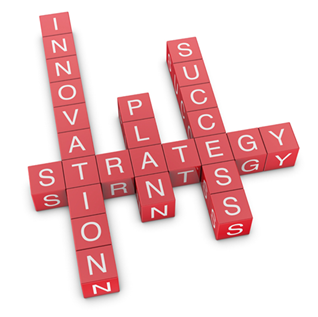 Improve spelling by learning some new spelling rules and practise editing work.Read about plagiarism and research tips to improve writing.Read information and follow directions to find out how to format a text (e.g. brief report).Read tips on doing presentations and do a practice presentation.Follow complex written instructions to learn new skills (e.g. learn how to use new computer software by following a handbook or manual or to create a product such as a recipe or other product).Read tips on how to set out a PowerPoint for a presentation and make two to three practice pages.Read interview tips and techniques and do a practice interview.Research techniques used in advertising.Research and identify the features of children’s books.Read and follow all OHS and W instructions (e.g. in the workplace).Refer to a selection of documents to compare or contrast information (e.g. features, costs, specifications).WritingOrganise and conduct in-depth interviews or similar research within the community.Keep accurate lists.Plan for events.Write clear sequenced instructions or journal entries.Find out how to write a research report and write a list of features and key words to use.Use email for day to day communication.Write professional emails to Community Contacts and others seeking information or clarifying instructions.Use correct grammar, spelling and formatting to edit written work.Examine magazines to find out about the features of this genre and practise writing a short report in an appropriate style.Develop my research skills and summarise key information from relevant texts, reports or articles.Investigate the format of resumes and cover letters. Develop a range of drafting, editing and proof reading skills.Tailor writing to a specific audience.Write a concise report about a meeting or presentation.Clearly express an opinion or idea in writing, outlining decisions and choices made.Create specific written material to provide direction, instruction, training or support as found in a handbook.Write longer articles, correctly using formatting features including headings, index, footnotes and a glossary of terminology.Design clear, succinct and suitable questions for surveys or interviews including both open and closed questions.Organise and present information in different formats, with consideration to purpose and audience (e.g. report, letter).Use appropriate language to plan, problem solve and reflect.Use software to prepare a report or presentation (e.g. PowerPoint, Flash).Organise and present information in a range of different formats (e.g. glossaries, bibliographies, indexes).Present evidence of learning using written, oral and visual forms, and digital technology, appropriate to the purpose and audience.Speaking Converse using appropriate telephone skills.Speak confidently to professionals outside of the school.Speak at an assembly or in front of an audience in the community.Talk with prospective donors to sponsor an activity.Give clear sequenced instructions of several steps to others (e.g. teach classmate new computer skill).Participate in an oral exchange requiring some negotiation (e.g. discuss ideas with teacher or peers)Listen to and note specific information from an instruction. (e.g. follows teacher instructions at beginning of lesson).Teach a small group of peers a new skill (e.g.  How to graph on Excel, how to use iMovie, How to adjust an image on Photoshop).Listen to and provide feedback to others.Negotiate with community members beyond school to gather information and feedback.Participate actively in group discussion to contribute to ideas.Explain concepts or ideas to an audience unfamiliar with the concepts, using aids such as photos, diagrams and scaled models.